Multiple Indicator Cluster SurveysSurvey Findings Report & Statistical Snapshots Customisation and Process GuidelinesSURVEY FINDINGS REPORTThe objective of the Survey Findings Report (SFR) is to present the results of the survey in tabular form and inform government agencies, non-governmental organisations, other multilaterals, the press, and the general public of the current situation of children and women. The SFR has limited standard text and very little text for customisation.To facilitate the rapid production of the SFR, a report template is available at http://mics.unicef.org/tools#report-writing. The template is intended to:facilitate the efficient production of reports so survey team members responsible from drafting the report do not have to “reinvent the wheel” and spend time on the design of tables, indicator explanations, etc., enabling surveys to present a single, minimum compilation of survey documentation;ensure the production of comparable reports that can be used easily to draw comparisons between countries and MICS surveys; andincrease confidence among users of the survey; MICS is a recognised household survey programme with an internationally accepted methodology.Survey teams are expected to use the template for their SFRs and customise it in accordance with the contents of their surveys. In aid of that, UNICEF recommends the adoption of the following basic guidelines in the customisation of the SFR. These are all based on experience gathered from providing reviews and technical assistance to hundreds of such reports.UNICEF recommends that the SFR is prepared in the official language of the country and, if applicable, in one of the UN languages (English, French, Spanish, Russian, Chinese). This will ensure easy access by national and international users. There are specific recommendations on languages presented in Appendix E: Questionnaires. Please see the Appendix E template document.Note that this document contains two appendices with detailed guidance on:Transferring SPSS Excel exports to the SFRHow to create bookmarks in the final SFRFurther guidance is found in the tabulation plan (http://mics.unicef.org/tools#analysis), syntax (http://mics.unicef.org/tools#data-processing), and the report template itself.The SFR template is a package of independent Word documents for each chapter and for the appendices of the report.Drafting of the reportOnce tables are generated and finalised it is straightforward to produce the report. The SFR should be drafted by the implementing agency and/or members of a stakeholder/technical committee, with assistance and feedback from the country and regional offices of UNICEF, as well as UNICEF Headquarters.Chapters can be divided among different people. It is useful to include people familiar with subject matter. Experts in various fields should be consulted and asked to review tables to ensure that any significant or unusual findings are addressed and dealt with properly in the report and that technical terminology is appropriately used. Following this, it is important to review the individual chapters as different authors may have used slightly different approaches. Such review will improve harmonisation.The template report is available at http://mics.unicef.org/tools#report-writing to help and guide the writers of the full report or the specific chapters.Experience reveals that chapters and most text can be customised in advance while awaiting the final tables. Some chapters can even be near finalised in advance, e.g., 00 Front matter, 01 Introduction, 02 Survey organisation and methodology, and appendices A, B and E. It is however not good practise to import tables before these have been through the review process. See below section “Minimum numbers of observations for proportions and percentages”. Front cover Survey teams are encouraged to keep the cover design according to the template design. This is of symbolic and practical importance – reports with similar designs from surveys around the world are expected to enhance the visibility of MICS, and emphasise that MICS is an internationally comparable survey, conducted within the context of a major global effort with quality assurance. Please visit the following web page for the MICS6 SFR cover templates in In-Design and PDF formats: http://mics.unicef.org/tools#report-writing.The front cover of the report should explicitly display the name and logo of the implementing agency and other national agencies/governmental organisations participating in the survey. UNICEF’s name and logo may also be included, although this is not absolutely necessary. The same applies to other international agencies that have supported the survey. However, the MICS logo must be included on the front cover.Please note that the templates were designed for MICS4 reports and that the MICS tagline has recently changed. This is not reflected on the cover templates, but details are available in the accompanying cover template instructions.Customisation of contentSurvey teams will customise the template SFR in accordance with the contents of their surveys, adding or deleting tables and sections as needed. It is strongly recommended that survey teams plan the inclusion of additional topics and tables in advance (once the questionnaires are final and before the teams start data collection) so that the production of the report is not delayed. It is also important to note that the SFR is intended to show only the findings of the MICS survey; therefore, presentation of tables and analyses based on other data sources should be avoided, except where necessary to understand the findings of MICS.In this context, trend analysis is also not recommended since such analysis requires a different analytical perspective and additional work. Trend analysis means that the quality and comparability of all data sources used in the analysis will be reviewed and ascertained (note that this also applies to using more than one MICS survey for trend analyses). Sampling errors of estimates from different data sources will need to be taken into account all at the same time. Separate, focused, and additional quality time is needed to undertake trend analyses, which can best be handled in a separate context.Customisation – Summary Table of Survey Implementation and the Survey PopulationThis summary pulls together information from across the SFR and, as described below, requires a few minor calculations.The table “Survey sample and implementation” requires information on sample frame, household listing, training, fieldwork and questionnaires, which should all be available in Chapter 2: Survey organisation and methodology, Chapter 4: Sample coverage and characteristics of respondents and in Appendix A: Sample design.In the lower table, “Survey population”, the following is needed:•	“Average household size” is available in Table SR.3.1•	Percentages of population under age 5 and 18 are provided in Table SR.4.1•	“Percentage of women with a live birth in the last 2 years” is given in Table SR.5.1W•	Percentages of population living in urban and rural areas and in regions are not directly available from the standard tabulations. To generate these percentages, the numbers of household members in the last column of Table SR.2.3 need to be used for calculating percentages of the total population.Tables and table numberingTables (in tabulation plan format) are expected to be placed within the chapters, at the end of each applicable section. To facilitate modification of the layout of the SFR document at later stages, it is recommended that each table is copied onto a separate page, whenever possible, and that pages are separated using Section Breaks.As presented in Appendix I, SPSS syntaxes for tables should be run chapter by chapter, so that even the slightest update to a syntax for one table will result in a new SPSS output exported to Excel with all the tables of one chapter, with each table in an independent sheet. This enables better control of the process. Please refer to Appendix I for guidelines on transferring tables from the Excel exports of SPSS output tables through the customised tabulation plan and into to the report.Table numbers in the text refer to the numbers used in the standard tabulation plan, which includes all standard MICS6 tables. For the purpose on global comparability, survey teams should not re-number tables to be sequential throughout each chapter and section, but rather note why certain table numbers are missing. This will guide the reader and simplify the report and tabulation production and review. Any additional tables should follow the numbering system of the two-letter chapter code, section number and sequential table number .Survey-specific questions/modules and indicatorsAdditional topics covered by the survey that are not part of the standard MICS6 topics should be inserted where appropriate, either within existing chapters or as independent chapters. It is important to describe such survey specific additions also in Chapter 2: Survey organisation and methodology.When certain results represent indicators added to the survey, these should be added to the list of indicators in Chapter 3: Indicators and definitions. They should be placed within the appropriate topic. Please use a numbering system of XX.S1, XX.S2, etc., where XX is the topic code from the MICS Indicator List.FiguresNo figures are recommended for the SFR. Graphical representation of results is included in the MICS Statistical Snapshots. These should be produced at the same time as the SFR (see Statistical Snapshots section below).Template textNearly all text in the report template is standard description of indicators and methodology. Where text is in red, customisation is needed.In a few instances, additional text is needed to present aspects directly related to policy and programming specific to each country. Instructions on this are also presented in red in the template report.Any additional citations – provided in footnotes – should be inserted as needed. The citation style in the SFR follows a slightly modified “Chicago” style. Citations can be automatically generated here: http://www.citationmachine.net/chicago, which can be used for anything but reports and special documents, where it is recommended to use Word’s citation function for harmonisation purposes. Note that several footnotes are cross-referenced. These are not always automatically updated. To update (after merging chapters in the SFR), press ctrl-A to select all text and then F9. This updates all references in document.Also note that original footnotes may appear in sections that have been deleted in the customised version, e.g., if a certain section is not applicable. Restore such footnotes from the template by changing its placement, copying from template to appropriate location in the customised SFR. A search for the word “error” is recommended after updating references, as this will catch issues.Missing cases and ‘don’t know’ responsesMissing cases and ‘don’t know’ responses are not shown in the template tables, apart from those tables that include percentage distributions of responses to a question where ‘Don’t know’ responses were explicitly allowed in the questionnaire; in such cases, ‘Don’t know’ categories are shown. In general, however, missing cases and ‘don’t know’ responses should be included in the actual tabulations as separate categories. If the total of ‘missing’ and ‘don’t know’ is less than 5 percent of the denominator, these two categories should be combined into a single category and denoted as ‘Don’t Know/Missing’. For cases when the combination of these two categories is more than 5 percent, each category should be shown on separate columns (or row if denominator allows), and caution should be exercised in the interpretation of the results. These apply to both row (usually background) variables and column (usually indicator) variables.Minimum numbers of observations for proportions and percentagesFor proportions or percentages, the recommended minimum size of the denominator is 25 unweighted cases. A percentage based on an unweighted denominator of fewer than 25 cases should not be shown in the table, while a percentage based on fewer than 50 cases, but at least 25 cases (25-49) should be shown in parentheses. If a percentage is based on fewer than 25 unweighted cases for any category of an indicator or background variable, the category should be kept and ‘(*)’ should be put in place of the percentages. A simplified example is provided below, presenting only a selected number of cells from a table.Please note that to be able to do this, you will have to run the tabulations both weighted and unweighted in order to determine whether the unweighted denominators are smaller than 50 cases.Alternatively, if a specific category is required to be suppressed consistently in many tables because of the low number of cases, the category might be excluded altogether from the tables; in this case, a footnote must be inserted for that variable, indicating that category X has been suppressed from the table due to a small number of unweighted cases.Using the same example as above, if “Don’t know/Missing” is consistently presented with (*) in applicable tables, i.e. based on the denominator of “Number of women with a live birth in the last two years”, the row can be deleted, a reference inserted on “Education” and the following note inserted: A The category of “Don’t know/Missing” in the background characteristic of “Mother’s education” has been suppressed from the table due to a small number of unweighted cases.There is no need to suppress any cells in Tables SR.2.1 through SR.5.3 as the percentages are based on the total number of households, household members, women, men and under-five and 5-17-year-old children. The weighted and unweighted numbers of cases in some of these tables are presented in rows for descriptive purposes.In all tables, “results” based on 0 unweighted cases should be presented using a dash ‘–‘ when it is required to present the entire row, e.g., in tables where there are more than one denominator or where removing a category would be confusing (such as a region or a quintile).In percentage distributions, the total of 100.0 percent should not be suppressed, as this is a given “result”. Only if the distribution is based on 0 unweighted cases, the total of 100.0 percent should be presented using a dash ‘–‘, as mentioned in the previous paragraph.A special note applies to the few indicators that are calculated as rates, probabilities, ratios, and proportions. The rules for adequate number of cases are explained in the individual tables, in the standard tabulation plan. Most prominent are Tables CS.1-3, Tables TM.1.1 and TM.2.1, and Tables TM.9.1-3 concerning mortality and fertility. These tables include additional output tables that are described in the individual description boxes in the tabulation plan.For example, Table CS.1 presents different early childhood mortality rates in 5-year periods over the 15 years preceding the survey. As for all denominators, a minimum number of observations are required to present the results with confidence. However, this cannot be based on number of births, deaths or women, as the computation is also based on time. Instead, the review is on number of persons exposed to dying in the age segments covered by each indicator. Rates based on fewer than 250 unweighted person-years of exposure should not be shown but replaced with (*), and rates based on 250-499 unweighted person-years of exposure shown in parenthesis – (###). This is explained together with suggested notes in the description box of the table.Continuing the example, to review Table CS.1, the below cut from the unweighted Table CS.0w should be studied – specifically the rows with “Exposure”. Only the first 3 columns of the table are of interest, as these present the three 5-year age groups presented in Table CS.1. For each of the three periods, each of Table CS.1’s indicators must be checked. The number of unweighted person-years of exposure for neonatal mortality in the previous 5 years is marked in red box. Note that this corresponds to an age in months of 0. Post-neonatal is checked for the age-group of 1-11 months, indicated in yellow box. Green, blue and purple boxes correspond to the cells that should be checked (for each period) for infant mortality, child mortality and under-five mortality, respectively. Note that the below shows only for one of the three periods, but that each of the first three columns should be checked for all five indicators in question.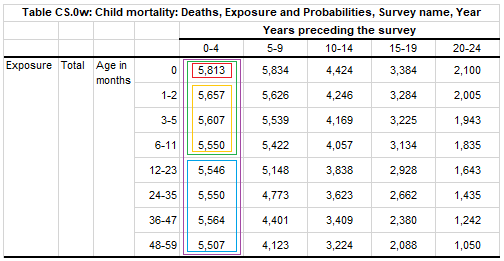 In this example no suppression is needed. However, in the below (from the same survey), the exposure values for women with an education level of “Pre-primary or none” fall short of the threshold of 250. Notice that this table is only produced for the most recent 5-year period, as disaggregated data is only shown for the most recent period (in Tables CS.2 and CS.3). There is no need to check other columns (four 5-year periods). In CS.2, the neonatal mortality rate for children of women with pre-primary or no education must be suppressed with an asterisk in parenthesis because the unweighted exposure value is 246 – below 250. Similar is needed for post-neonatal, infant and under-five mortality rates as they all rely on the value for an age in months of 0. It is however possible to show the child mortality rate as the exposure values for age 12-59 months are all above 250. This rate, however, must still be shown in parenthesis. 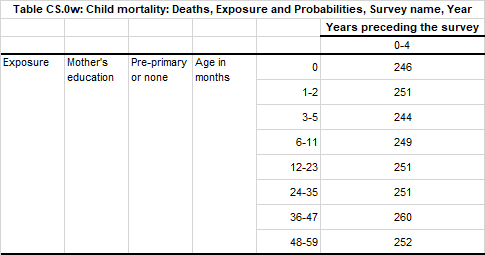 Consult with the UNICEF Regional MICS Coordinator or Regional MICS Household Survey Expert Consultants for additional guidance.Sampling Error TablesIn cases when the value of an indicator is equal to 0.000 or 1.000, provided that the number of unweighted cases that the indicator is based on at least 50, then the sampling error values for this indicator should be set as follows:		Standard Error: 0.0000		Coefficient of Variation: 0.000		Design effect = na		Square Root of Design Effect = na‘na’ stands for “not applicable” (please insert this as a note to tables where appropriate). The confidence limits would be calculated automatically by the template as 0.000 – 0.000 and 1.000 – 1.000 respectively for indicators with values 0.000 and 1.000.Similar to above description of minimum number of observations, if values are calculated based on fewer than 25 unweighted cases (i.e. “unweighted count” is smaller than 25), then replace all values with ‘(*)’. Use parentheses around values based on 25-49 unweighted cases. In both cases the MICS and SDG references, as well as the weighted and unweighted counts should be retained.Compiling the reportOnce each individual chapter is in final draft, the chapters should be merged into a single document. Chapters should be separated using Section Breaks. Begin the process with Chapter 00 Front matter and insert a Section Break at the very end of that chapter. From that location, copy (Ctrl+AC) the next customised chapter (Chapter 01 Introduction) and insert. Repeat the process until the full SFR is built. It is advisable to leave out the Appendix containing questionnaires and keep this separate until the very end, as the content becomes very large and stresses most computers when tracked changes and comments are inserted in the review process.Specifically, on Appendix E, copying the formatted Word questionnaires into the SFR is typically very problematic. Basically, Word will attempt to merge formatting between the two documents, which nearly always results in questionnaire changes that require lots of editing and attention to detail.Instead, a failsafe solution is to convert the Word questionnaires into picture files (one picture per page). This retains the original questionnaire formatting and while laborious, each picture can be dragged into the final SFR, maintaining its format. There are numerous options for this conversion and choice of picture format. If no App or Desktop software available, a website such as https://convertio.co/ is adequate. Do not forget to review the result and the file size. Converting to png-format is a good choice. The only downside to this solution is that questionnaire text will not be searchable in the final pdf.Check that Chapter footers correspond to the Chapter names, that page numbers run consecutively across section breaks, that footnotes are consecutive across Chapters and that cross-referenced footnotes have been updated.The compiled report should be reviewed again in its entirety to ensure that any remaining variations in approaches used by different authors are harmonised.At this stage, an automated table of contents can also be included, replacing the “manual” version in the template, which is included for illustrative purposes. It is also recommended to wait until this stage to insert the indicator values in Chapter 3: Indicators and definitions, as some tables may have changed over the course of compiling the report.STATISTICAL SNAPSHOTSThe statistical snapshots are visual representations of the results in the SFR. They contain graphs, figures, tables and boxes for key messages on key thematic areas in the SFR. There are currently more than 20 statistical snapshot templates.Survey teams should develop only those snapshots that are most important to their situation. The snapshots are fully customisable. For example, colours can be changed to reflect preference and high-resolution pictures may be included (if space permits). Behind each graph/figure/chart in the snapshots, there is an Excel worksheet with detailed instructions on where to find the data and how to customise them. The worksheet is accessed from within PowerPoint (Chart Tools-Design-Edit Data). Further, any graphs/figures/charts/tables that are not applicable for your country can be removed and replaced with other relevant survey specific indicators, if available. The PowerPoint files can be saved as pdf files and sent for printing.Graphs/Figures/Charts should follow the same convention as the SFR for minimum numbers of observations for proportions and percentages (see above).Tutorial videos on how to customise statistical snapshots are available here: http://mics.unicef.org/tools#reporting. It is highly recommended to watch these four short videos.Notes specific to snapshotsGenerally, values are shown without decimal digits. For values in charts and tables below 1%, it is recommended to manually insert “<1” or “<1%”, where applicable.It is preferred to round values based on those shown in the SFR, despite these already being rounded and therefore less accurate. Using SFR numbers is more clear to the reader, who in most cases do not see tabulation outputs. It may however be necessary to use precise values in the percent distribution charts as Excel will otherwise redistribute based on available sum. Excel will also recalculate if DK/Missing is not included in distributions. If present in distributions, such cases are included in tables and must be entered in charts.In the commonly used “equity chart” (Excel Stock Chart: “High-Low-Close”), two values of multiple disaggregates to national findings are compared. In the disaggregates of educational level and wealth index it may confuse the reader to not see the expected highest and lowest categories compared, e.g., poorest against richest. It is recommended to remove a disaggregate from the chart if the lowest and highest values are not found in the lowest and highest categories, e.g., the highest observed prevalence of an indicator is in the second-highest category of education.In the templates, the y-axis range in percentage charts are almost exclusively set to 0-100. This makes charts comparable. However, some findings are expected to remain low regardless of survey population, e.g., child functioning difficulties, where individual domains rarely exceed 20%. In such cases, the y-axis range is set differently. In particular, the equity charts also show issues in surveys with limited disparities, and additionally with national values close to 0 or 100%. It is recommended to reduce the range of the y-axis down from 100 to an appropriate number (suggestion: around double the highest value). However, a matching range must be used for all charts that a user would immediately compare within the same snapshot.It is not recommended to reduce the y-axis up from 0, e.g., presenting 80-100% only.While the snapshots are designed for individual use and printing/distribution, some survey teams have opted for combining all into a single file/publication. If this is preferred, besides cover pages similar to that of the SFR, the publication should include the two first pages of the front matter template, edited to suit the publication. It should also include a table of contents, listing each snapshot, bookmarked for easy browsing (refer to the manual approach described in Appendix II). THE REVIEW PROCESSOnce the survey team is satisfied with the draft SFR and Statistical Snapshots, please share with the UNICEF Regional MICS Coordinator for review as described in the MICS Technical Collaboration (TC) framework. This review may require several draft versions being produced and revised. To minimise the time required for this review process it is highly recommended that the survey team reviews each version before submitting for review. More eyes conducting a thorough review is known to increase the quality of the report and thus minimise the review iterations and comments.After this stage is completed, the report and statistical snapshots can be prepared for print. Specifically for the SFR, please carefully review and also share the print ready version for a last review with the Regional MICS Coordinator as also presented in the TC framework. This last review is necessary based on numerous instances of mistakes being introduced in this last phase, either by designers or by the software itself, e.g., tables and modules presented in landscape layout in the word file (e.g. HL, ED, ST and BH modules, as well as the Reading and Numbers Book if it is included) are not rotated to landscape layout in the pdf version.If the table of contents includes any chapter or sections headings that have been inserted manually (e.g., Appendix E and questionnaire headings), add links at these headings in the pdf’s table of contents (See Appendix II). Please note that “month, year published” on the SFR’s front matter cover page should refer to the time the report was made available to the public. It is therefore natural that this can change during the review, design and printing process.Final version for online sharingPlease ensure that the printer/designer provides the original files (created in the design software) to the survey team and UNICEF, as well as the pdf files for upload. In order to provide reports easily accessible for download and online browsing, the SFR pdf file should not exceed 5-10 MB.Please refer to Appendix II in this document for instructions on how to create the pdf version of the SFR to be shared on the MICS website, mics.unicef.org/surveys, as well as a list of bookmarks that should be added to the pdf version for easy browsing.APPENDIX I: Transferring SPSS Excel exports to the SFREach table in MICS comes with a tabulation syntax that should be customised to the survey (or deleted if not used). If any table for a survey specific topic is added, the syntax as well as the corresponding tabulation plan template should be created by the survey team. In turn, Chapters 4-11 and Appendices C and D each come with a tabulation plan that should also have been customised for the survey. A syntax (MICS6 - 00 - All Tables in Sheets.sps) is available (for customisation) that produces one Excel workbook for each chapter, with each table in independent sheets. Experience tells us that the safest procedure to handle any update to the tabulation syntax of any table, is to run this syntax (MICS6 - 00 - All Tables in Sheets.sps) to produce a new set of Excel files. This creates a full set of tables, all dated the same date. If tables are independently run and manually exported or outputs copied (which is of course possible), you very quickly run the risk of losing overview of what is final and what is not.The below steps describe how to transfer these SPSS Excel exports into the SFR.Step 1 – Customising the Tabulation Plan template Excel filesOpen and customise (if not already customised) all relevant tables in the Tabulation Plan template Excel files (have a backup of the template tabulation plan Excel files as you will be making changes to these).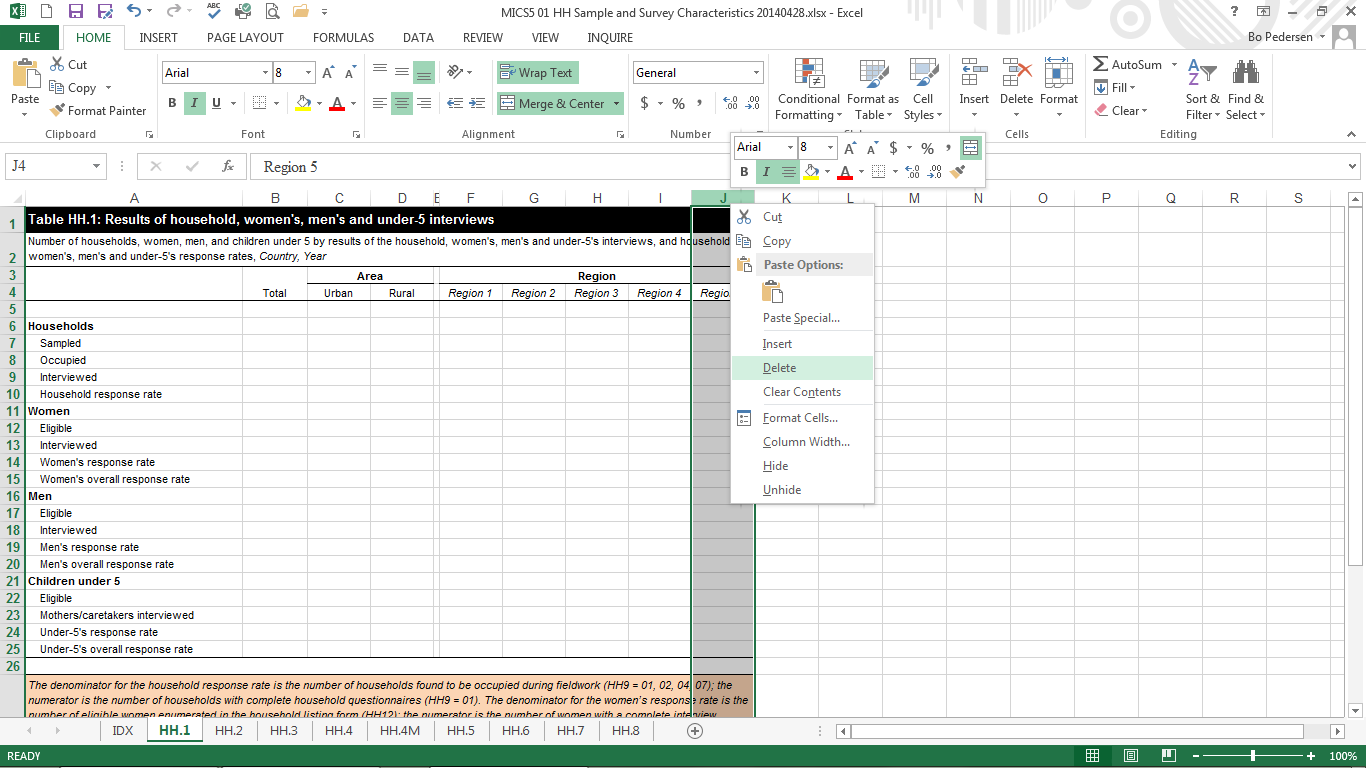 The customisation need for the table in template files may be very simple for some tables while very difficult for others. You may need to add or delete some rows or columns to correspond the categories of your indicators. For example, you may need to insert rows for your regions or you may need to insert an additional column in a percentage distribution table to show the ‘missing/don’t know’ category.Step 2 – From the SPSS Excel export files to the customised Tabulation Plan Excel filesSelect an area to copy from the SPSS Excel export worksheet with the data for the template file.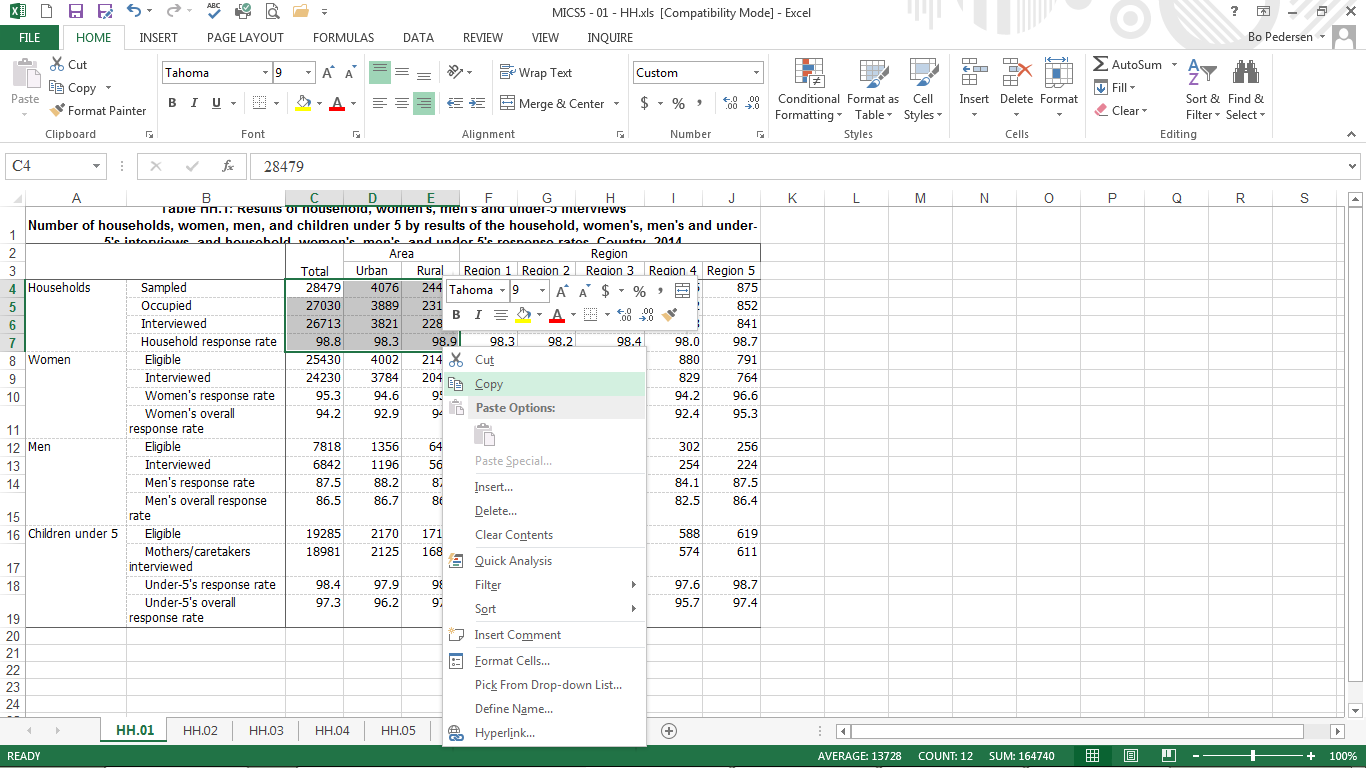 As the template table is differently formatted than the SPSS Excel export table, you need to copy and paste groups of cells several times.Now, go to the Excel template file and right-click and paste your selection in appropriate cell (here B7).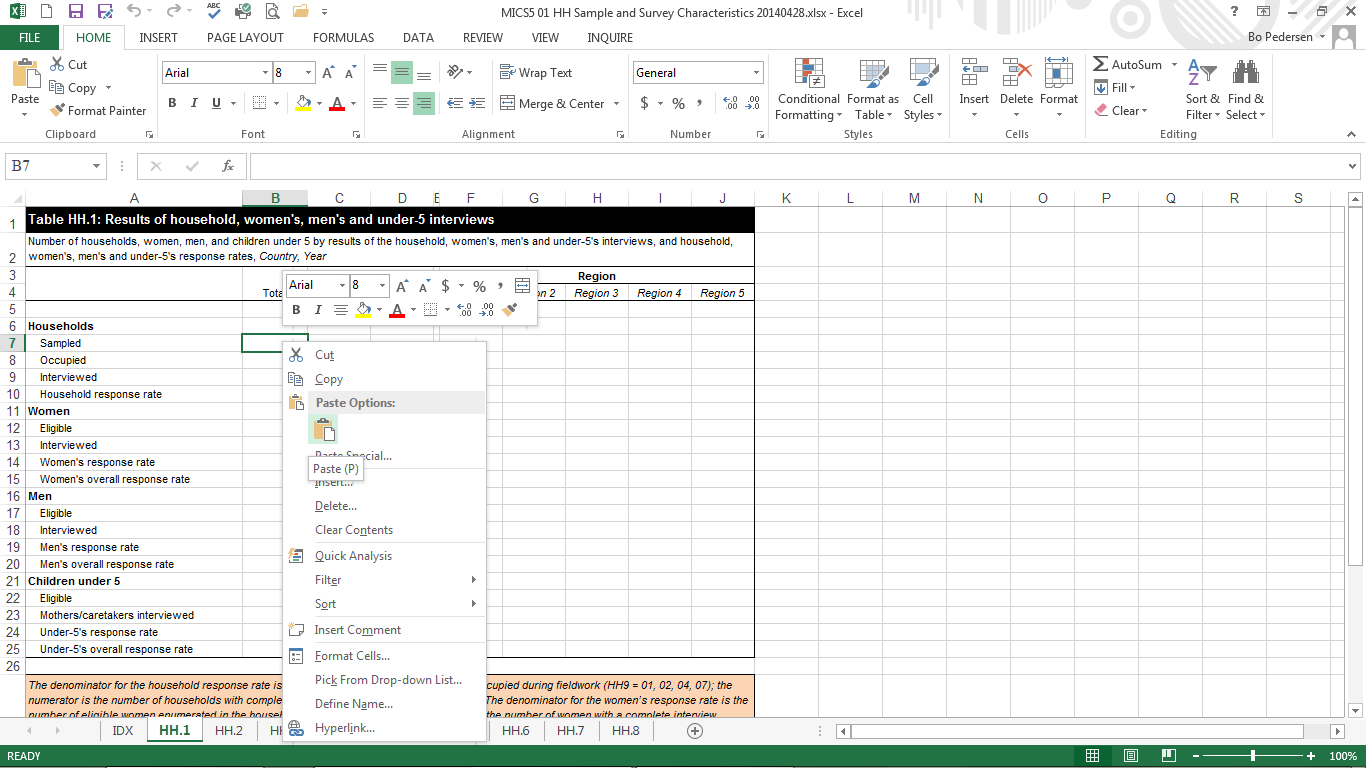 Please note that the area of percentages/numbers that you ‘copy’ might not correspond fully to the area to where you ‘paste’. In this example, because of the additional rows (i.e., the row ‘Households’ and columns (the column between Rural and Region 1) in the template file, you need do this copy-paste operation multiple times.TIP: You can also use ‘Paste Special… No Borders (B)’, which sometimes reduces the formatting work.Repeat this step for other parts of the table. ‘Paste Special… Values (V)’ or ‘Paste… Match Destination Formatting (M)’ are other useful pasting options, but it depends on your Excel version and on whether your tabulation plan’s blank cells are formatted already. The standard tabulation plan (in English) has formatted blank cells since the update in April 2020.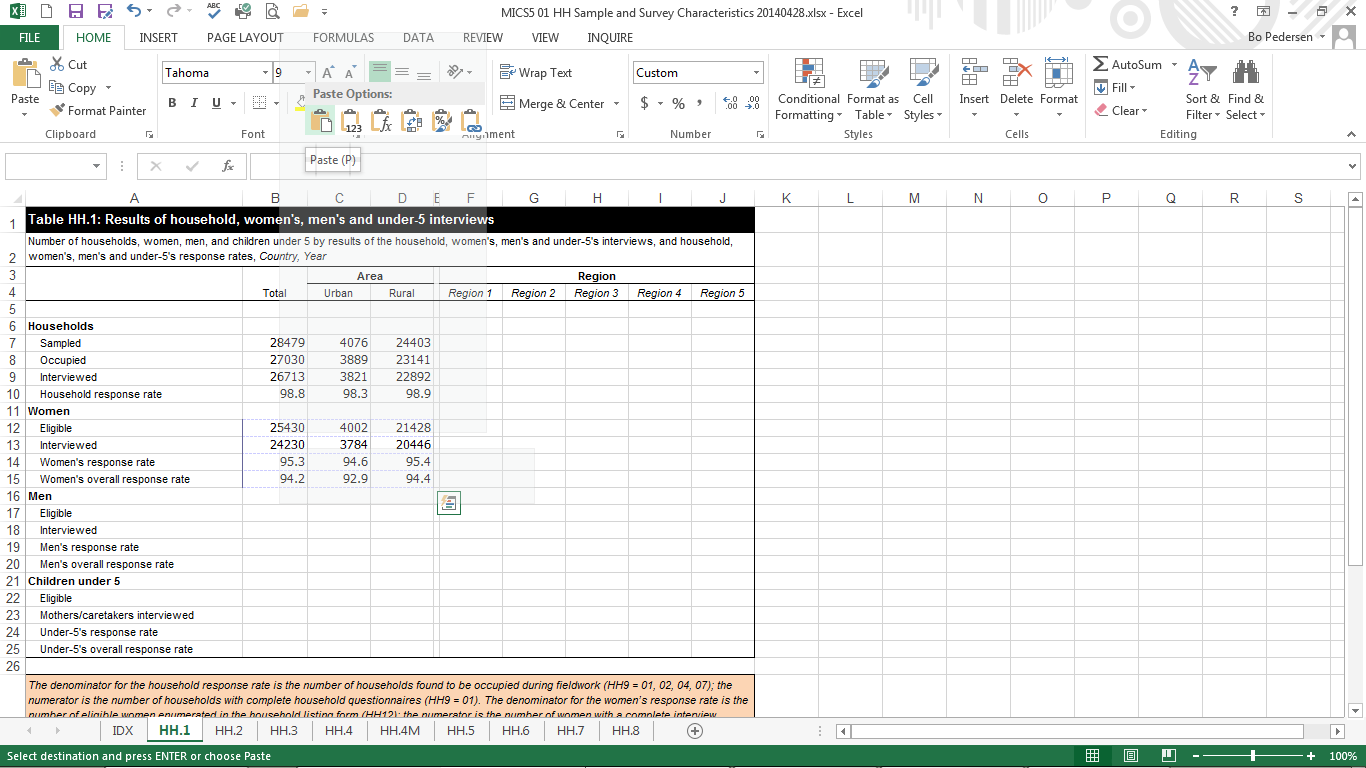 Step 3 – Formatting the customised tableAt the end of this series of copy-paste operations, the tabulation plan Excel sheet will look similar to this.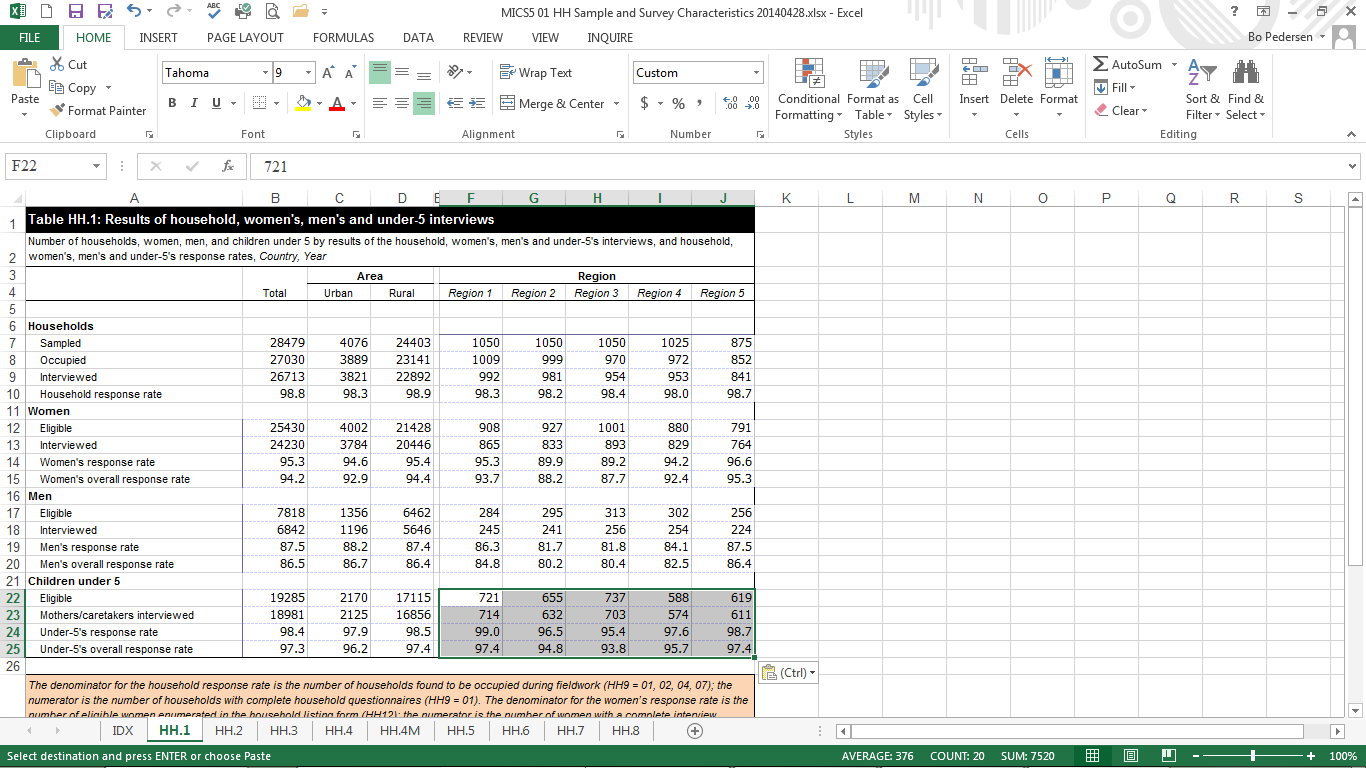 Some formatting will be needed.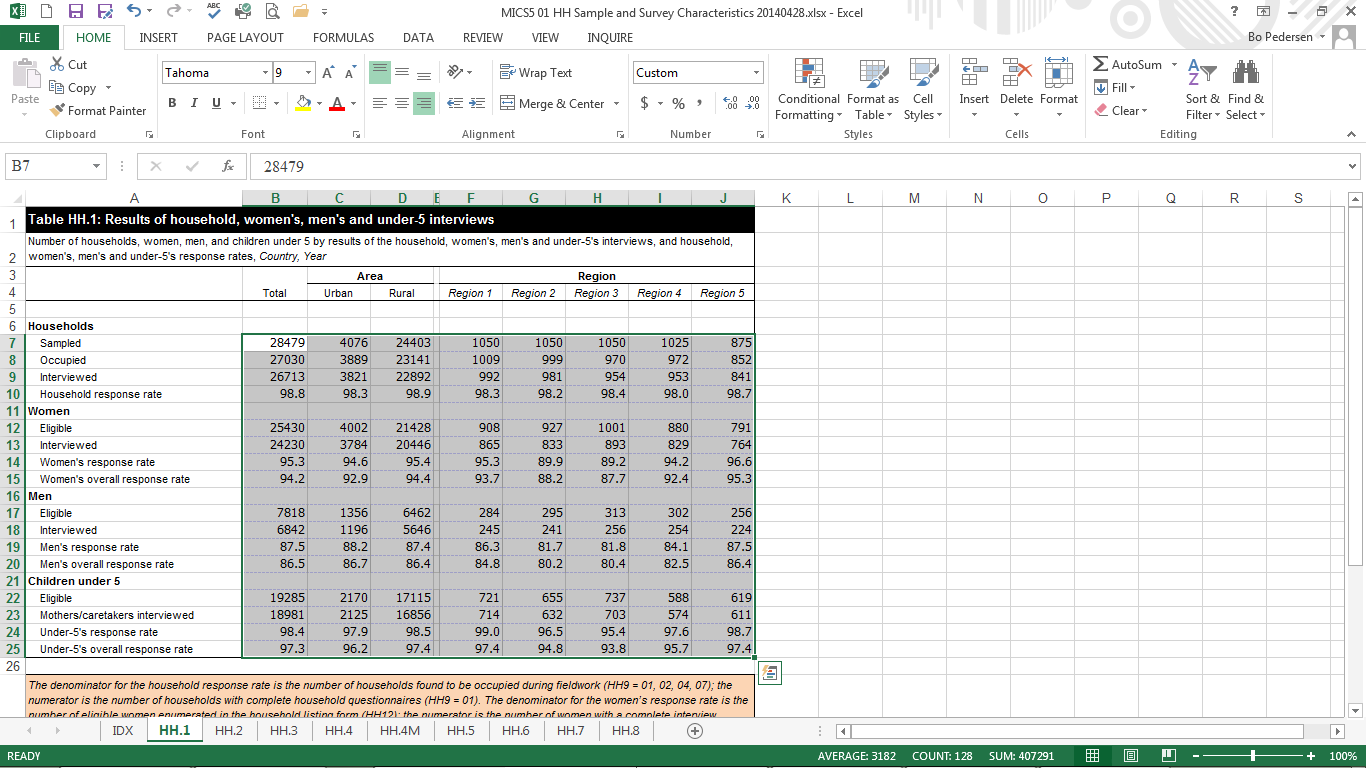 Select the area in which you have copied your percentages and numbers. You usually need to a) change font to Arial, b) set the font size to 8, c) remove the borders and d) set all copied cells to “Number format”.Depending of the country-specific preferences, you may also need to add a 1000-separator. This is recommended for ease of reading.Leading zeros are also recommended, but this should be automatic when setting to “Number Format”. You may also need to adjust the number of decimal digits: Always 0 (no decimal) for denominator columns, always 1 decimal for percentages, and differently, depending on indicator, in columns presenting rates (see tabulation plan). Only the tables in Appendix C: Estimates of sampling errors are designed differently as indicated in the tabulation plan.Further formatting of borders is necessary.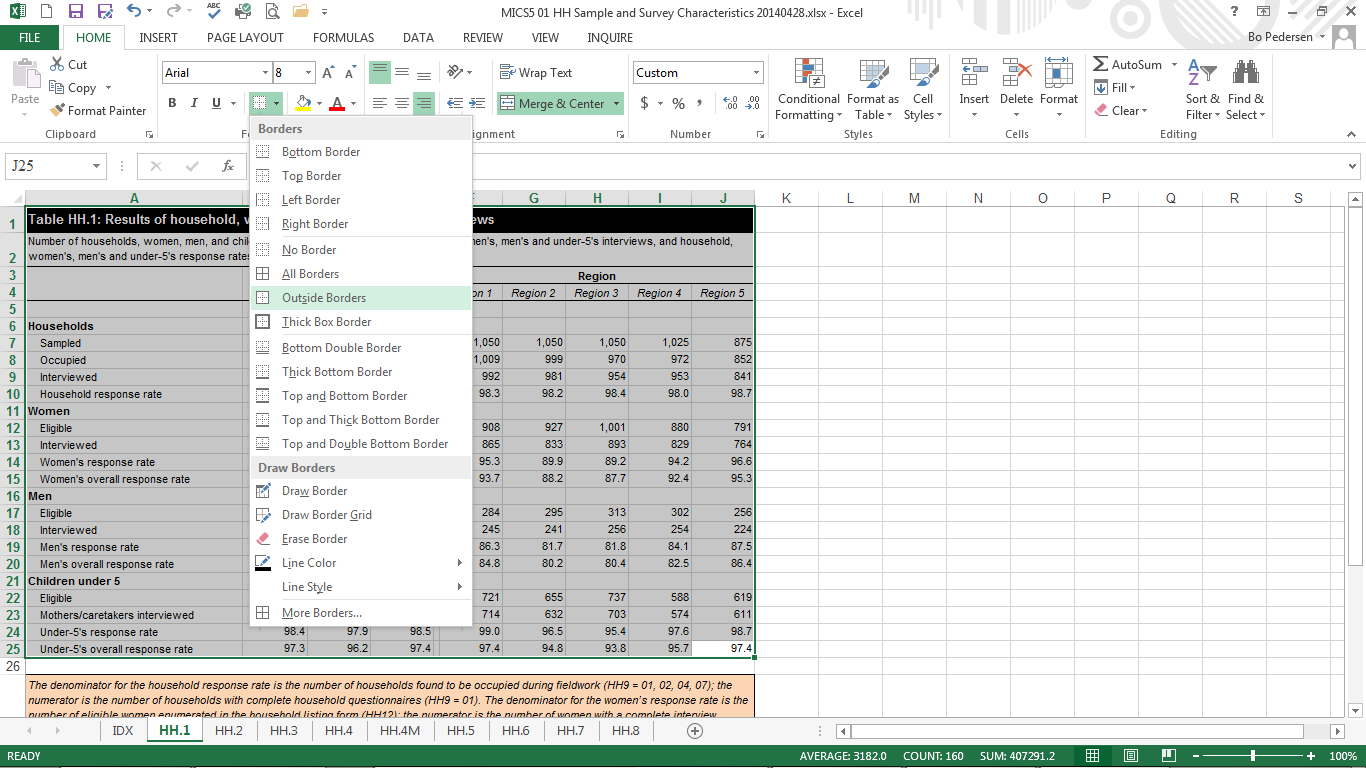 Now the table is ready to copy from the customised tabulation plan to the SFR Word file.TIP: It is highly recommended that you save the now formatted Excel template file at this point. Some tables will most likely require updating as a result of changes to data or syntax files at a later stage. By saving now, you will already be prepared for such issues and avoid copy-pasting of the tables that are not affected.Step 4 – Copying from Excel to WordSelect the table in the Excel template file and copy. Paste it to the relevant part of the SFR.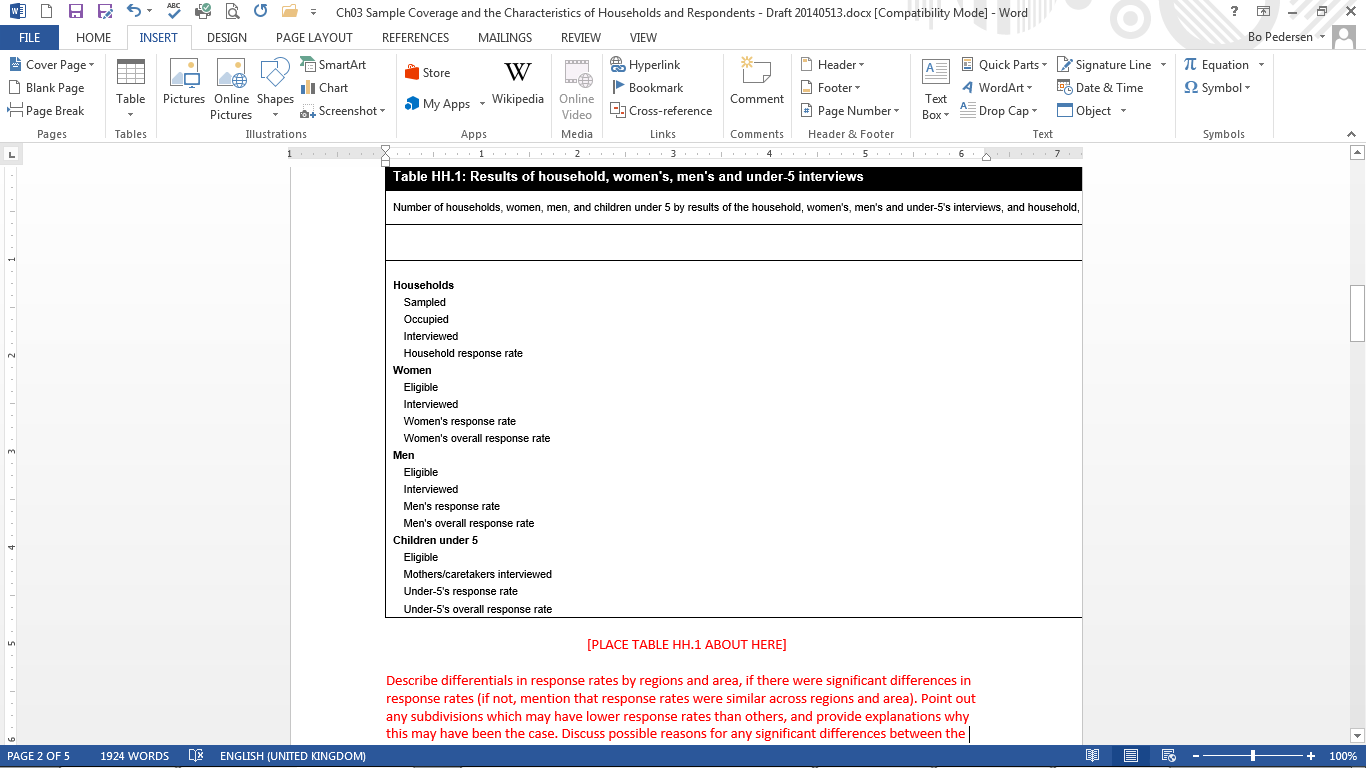 There is no need to copy the comments in the orange boxes below the tables. However, when there are table notes or indicator references, please ensure to copy these as well.Step 5 – Word formattingFor most tables, some fitting is required (as in the example). Select the table by pointing to the upper left corner of the table and then right-click. Then select Auto Fit, AutoFit to Window.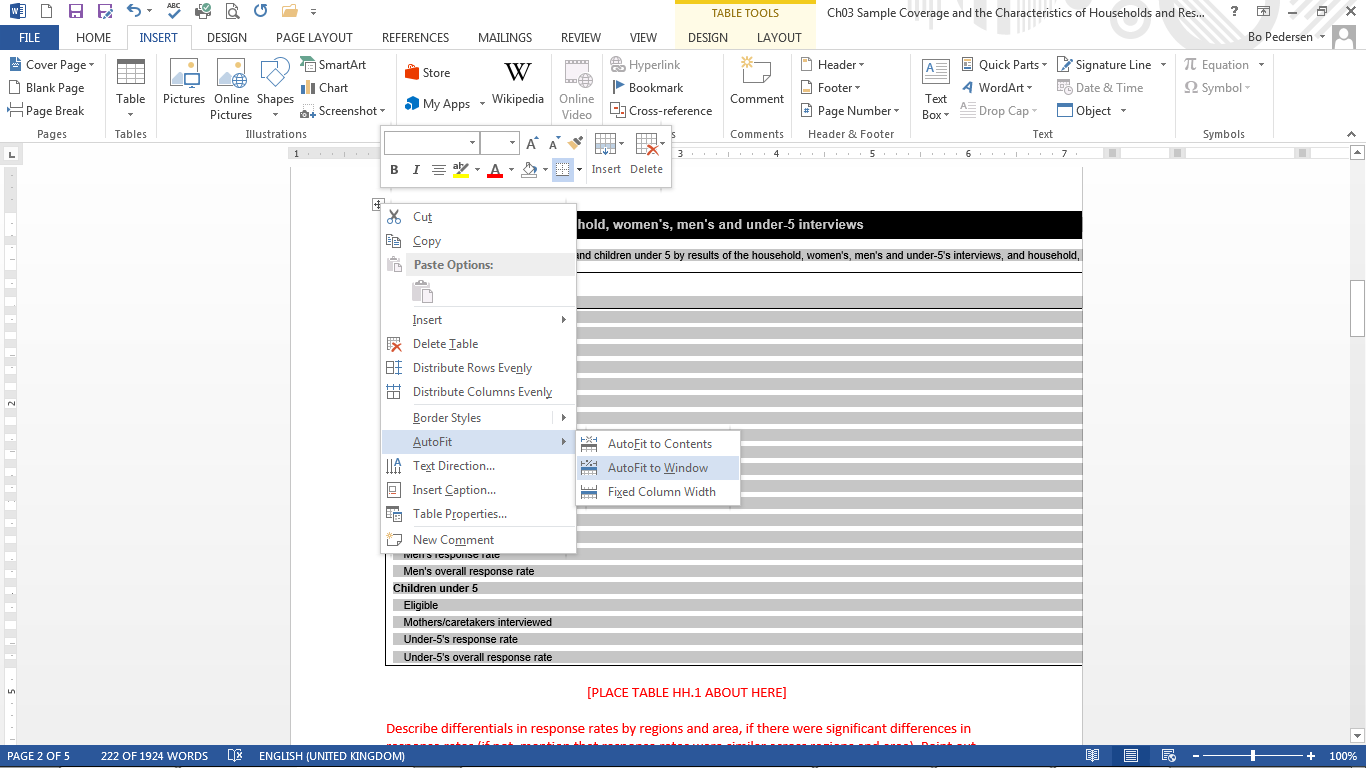 Step 6 – Additional formatting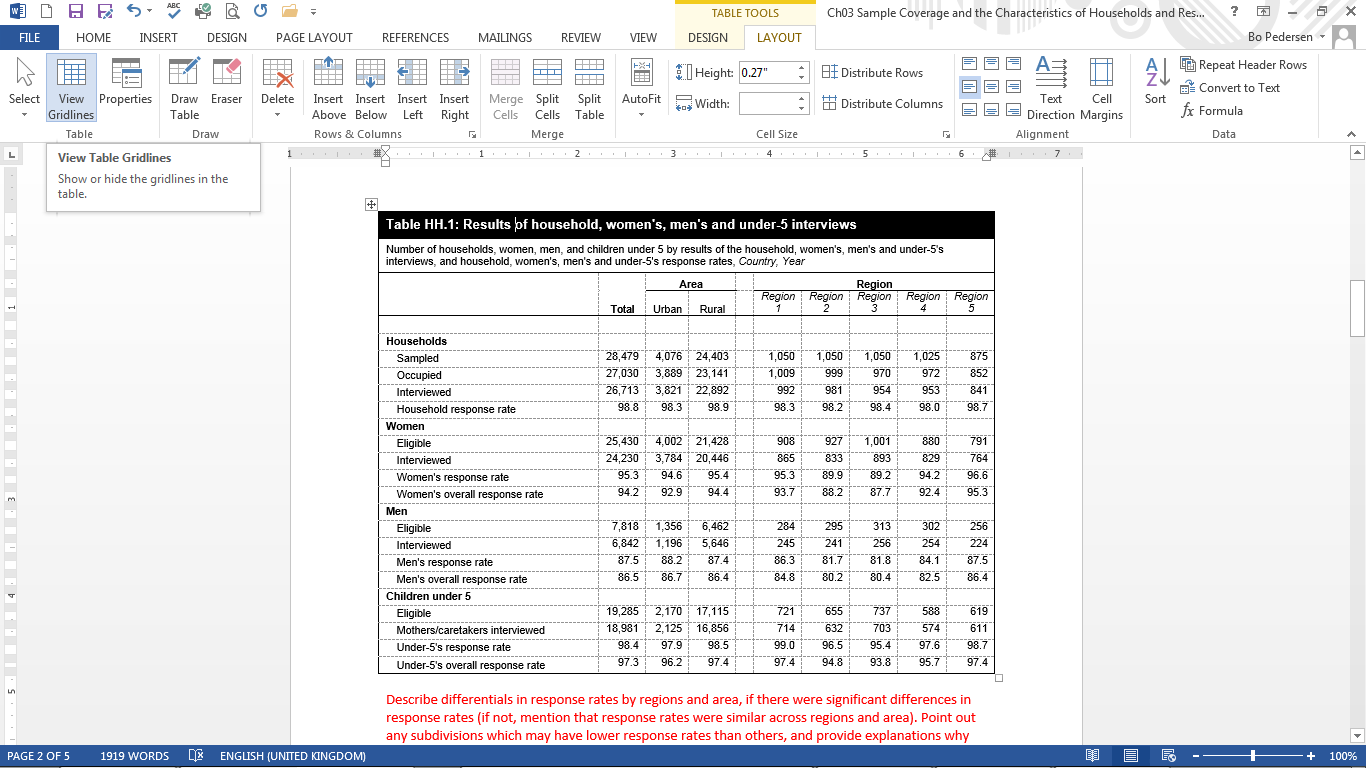 After fitting to window, most tables will have a look that requires no more formatting. For larger tables with many columns, further customisation will be necessary.Below are some tips for fitting the table contents into a portrait document. Keeping the document layout as portrait is recommended whenever possible. However, if preferred and provided that the experts preparing the SFR are capable of handling mixed layout documents with portrait and landscape pages in the same document, customisation can be made to fit large tables into landscape pages. To format a page as landscape following a portrait layout page, insert a Section Break. First you should view the tables with gridlines (see above). This gives a good overview of what may be possible.One way of customising is to squeeze the cell contents by selecting the cells you would like to format, right-click, Table Properties, Cell, Options, unselect ‘Same as the whole table’, decrease the margins for ‘left’ and ‘right’.Another option is to change the text direction of some columns (from horizontal to vertical). In order to do so, select the columns that require change of text direction, right-click and select Text Direction, change the orientation to vertical. You may further need to move these table columns by squeezing them manually using the ‘ruler’ so that, if there are any, the columns with vertical text direction are narrower. You may also need to increase the size of the row containing these labels and change the justification of the text.APPENDIX II: Creating bookmarks in the SFRThe following describes how to ensure that the desired bookmarks appear in the pdf version of the final SFR document. Bookmarks make viewing and referencing a large document, such as a MICS report, much more user-friendly. Please note that regardless of procedure, some bookmarks must be inserted manually (as indicated in list).In Word documents:There are variations of how to include bookmarks. Below are those most useful in the context of this particular task, i.e., creating, from Word alone, a final pdf version for sharing.Automatic approach:Word can generate bookmarks when saving in pdf format using the headers indicated in the report. As the report already should contain an automatic table of contents based on headings in the report, this is the easiest approach. It may however create unnecessarily many bookmarks, which then could be removed using the approach described under the pdf guide below.Simply click ‘Save As’ under the ‘File’ tab and then click ‘More options…’.In the new window, choose pdf under ‘Save as type:’.Retain the setting of ‘Standard’ under ‘Optimize for:’, but open the ‘Options’ dialog box and tick the box labelled ‘Create bookmarks using:’ and the setting of ‘Headings’. Click ‘Ok’ to close the ‘Options’ dialog box and then ‘Save’. The pdf document will automatically open for your review.Manual approach:Similarly, Word can generate bookmarks when saving in pdf format using bookmarks manually added to the report. The manual approach is sometimes easier (depending on your Word file), as you will not need to delete any bookmarks added to the pdf file (which requires a pdf editor).Once you have added the necessary bookmarks (see below), simply click ‘Save As’ under the ‘File’ tab and then click ‘More options…’.In the new window, choose pdf under ‘Save as type:’.Retain the setting of ‘Standard’ under ‘Optimize for:’, but open the ‘Options’ dialog box and tick the box labelled ‘Create bookmarks using:’ and change the setting to ‘Word Bookmarks’. Click ‘Ok’ to close the ‘Options’ dialog box and then ‘Save’. The pdf document will automatically open for your review.To manually add such bookmarks, the following routine should be completed for each necessary bookmark (the list of bookmarks is added below):In the SFR, using the cursor, highlight a position for bookmarking. A “position” should be the chapter/section headings according to the list of recommended bookmarks given at the end of this appendix, e.g. “1 Introduction”. Click copy.From the ‘Insert’ menu click ‘Bookmark’. The ‘Bookmark’ dialog box will open.Paste the copied text, e.g. “1 Introduction” in the ‘Name’ box. Note that this will not work with all headers. Some do not appear in the report and most have multiple words. Word does not accept multiple words, as a bookmark must start with a letter and cannot contain spaces, but you can use the underscore character to separate words.Click ‘Add’.Please ensure that all (as appropriate) headers from the below list are bookmarked one at a time.Additionally:To return to the bookmark location open the ‘Bookmark’ dialog box from the ‘Insert’ menu, highlight the name of the bookmark, and then click ‘Go To’. The bookmarks are not visible in the finished document.To delete a bookmark, return to the Bookmark dialog box and click ‘Delete’.It is advisable to check if the created bookmarks are collapsed to the Chapter-level, as otherwise the list of bookmarks shown on opening the pdf is very long and not immediately useful to the reader.In pdf documents:A pdf editing software is required to add/edit bookmarks. The below is based on Adobe Acrobat; slightly different approaches would apply to other software. Note that some software, including Acrobat, can automatically add bookmarks based on the document structure and existing tags.Click the Bookmarks button on the left to open the Bookmarks panel.Open the page where you want the bookmark to link to, e.g. navigate to first page of the “1 Introduction” chapter.Use the Select tool to drag across the text you want to bookmark, e.g. “1 Introduction”. The selected text becomes the label of the new bookmark. You can edit the label.Select the bookmark under which you want to place the new bookmark. If you don’t select a bookmark, the new bookmark is automatically added at the end of the list.Choose ‘Tools’, then ‘Edit PDF’ – ‘More’ and finally ‘Add Bookmark’.Repeat for each bookmark you want to create.Some bookmarks should be “nested”, i.e., section headers should be “nested” under Chapter headers: Select and drag the Section bookmarks directly underneath the appropriate Chapter bookmark.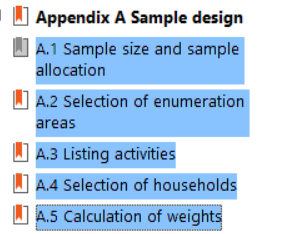 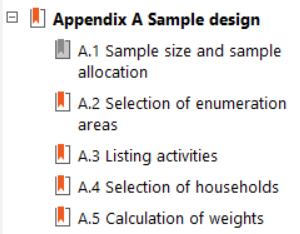 In the Bookmarks panel you can edit the name of or delete bookmarks.Additionally:Once bookmarks are created, before saving the pdf document, go to ‘File’ and click ‘Properties’ and tick ‘Enable Bookmarks Panel and Page’ under ‘Initial View’ and ‘Navigation tab’. This step ensures that the bookmarks are seen as soon as the document is opened without having to change any settings.It is advisable to check if the created bookmarks are collapsed to the Chapter-level, as otherwise the list of bookmarks shown on opening the pdf is very long and not immediately useful to the reader.Headers/Positions for bookmarking:Please ensure that the following headers/positions are bookmarked in the pdf file to allow easy browsing for users:Cover page (insert manually)Title page (insert manually)Citation page (insert manually)Summary table of survey implementation and the survey populationTable of contentsList of abbreviationsAcknowledgementsIntroductionSurvey organisation and methodologySurvey organisationSample designQuestionnairesEthical protocolData collection methodTrainingFieldworkFieldwork quality control measuresData management and editingAnalysis and reportingData sharingIndicators and definitionsSample coverage and characteristics of respondentsResults of interviewsHousing and household characteristicsHousehold compositionAge structure of household populationRespondents’ background characteristicsLiteracyMigratory statusAdult functioningMass media and ICTTobacco and alcohol useChildren’s living arrangementsSurviveThrive – Reproductive and maternal healthFertilityEarly childbearingContraceptionAntenatal careNeonatal tetanusDelivery careBirthweightPostnatal careAdult and maternal mortalitySexual behaviourHIVMale CircumcisionThrive – Child health, nutrition and developmentImmunisationDisease episodesDiarrhoeaHousehold energy useSymptoms of acute respiratory infectionMalariaInfant and young child feedingMalnutritionSalt iodisationEarly childhood developmentEarly child development indexLearnEarly childhood educationAttendanceParental involvementFoundational learning skillsProtected from violence and exploitationBirth registrationChild disciplineChild labourChild marriageFemale genital mutilationVictimisationFeelings of safetyAttitudes towards domestic violenceLive in a safe and clean environmentDrinking waterHandwashingSanitationMenstrual hygieneEquitable chance in lifeChild functioningSocial transfersDiscrimination and harassmentSubjective well-beingAppendix A Sample design	A.1 Sample size and sample allocation	A.2 Selection of enumeration areas (clusters)	A.3 Listing activities	A.4 Selection of households	A.5 Calculation of sample weightsAppendix B List of personnel involved in the surveyAppendix C Estimates of sampling errorsAppendix D Data quality	D.1 Age distribution	D.2 Birth date reporting	D.3 Completeness and measurements	D.4 Observations	D.5 School attendance	D.6 Birth history	D.7 SiblingsAppendix E Survey name questionnairesE.1 Language 1 (insert manually)	E.1.1 Household questionnaire (insert manually)	E.1.2 Water quality testing questionnaire (insert manually)	E.1.3 Questionnaire for individual women (insert manually)	E.1.4 Questionnaire for individual men (insert manually)	E.1.5 Questionnaire for children under five (insert manually)	E.1.6 Questionnaire form for vaccination records at health facility (insert manually)	E.1.7 Questionnaire for children age 5-17 (insert manually)E.2 Language 2 (insert manually) – delete if only one language	E.2.1 As above. Add E.3+ for additional languageE.3 Response cards and questionnaire aids – change to E.2/E.4+ depending on number of languagesE.3.1 Sentences for literacy testing in list language(s)E.3.2 Response card for Life Satisfaction moduleE.3.3 Reading & Numbers Book for Foundational Learning Skills module in list language(s)All language versions of the sentences and stories used for the reading assessment during fieldwork must be included within the book. See additional guidance in the SFR template for Appendix E.Note that questionnaires are bulky in print. It is recommended to include only up to two languages in print and include all further languages only in the pdf version. The printed version should include a note to refer users to the pdf if some languages are not available in print.Table TM.6.1: Place of deliveryTable TM.6.1: Place of deliveryTable TM.6.1: Place of deliveryTable TM.6.1: Place of deliveryTable TM.6.1: Place of deliveryTable TM.6.1: Place of deliveryTable TM.6.1: Place of deliveryTable TM.6.1: Place of deliveryPercent distribution of women age 15-49 years with a live birth in the last 2 years by place of delivery of the most recent live birth, Survey name, YearPercent distribution of women age 15-49 years with a live birth in the last 2 years by place of delivery of the most recent live birth, Survey name, YearPercent distribution of women age 15-49 years with a live birth in the last 2 years by place of delivery of the most recent live birth, Survey name, YearPercent distribution of women age 15-49 years with a live birth in the last 2 years by place of delivery of the most recent live birth, Survey name, YearPercent distribution of women age 15-49 years with a live birth in the last 2 years by place of delivery of the most recent live birth, Survey name, YearPercent distribution of women age 15-49 years with a live birth in the last 2 years by place of delivery of the most recent live birth, Survey name, YearPercent distribution of women age 15-49 years with a live birth in the last 2 years by place of delivery of the most recent live birth, Survey name, YearPercent distribution of women age 15-49 years with a live birth in the last 2 years by place of delivery of the most recent live birth, Survey name, YearPlace of deliveryPlace of deliveryPlace of deliveryPlace of deliveryTotalDelivered in health facility1Number of women with a live birth in the last 2 yearsHealth facilityHealth facilityHomeOtherTotalDelivered in health facility1Number of women with a live birth in the last 2 yearsPublic sectorPrivate sectorHomeOtherTotalDelivered in health facility1Number of women with a live birth in the last 2 yearsEducationNone(100.0)(0.0)(0.0)(0.0)100.0(100.0)55Primary95.81.12.11.1100.095.8103Secondary+96.92.10.01.0100.096.9105Don’t know/Missing(*)(*)(*)(*)100.0(*)11Number of antenatal care visitsNone––––––01-3 visits(100.0)(0.0)(0.0)(0.0)100.0(100.0)314+ visits98.01.30.70.0100.098.01538+ visits96.72.21.10.0100.096.7901 MICS indicator TM.8 - Institutional deliveries1 MICS indicator TM.8 - Institutional deliveries1 MICS indicator TM.8 - Institutional deliveries1 MICS indicator TM.8 - Institutional deliveries1 MICS indicator TM.8 - Institutional deliveries1 MICS indicator TM.8 - Institutional deliveries1 MICS indicator TM.8 - Institutional deliveries1 MICS indicator TM.8 - Institutional deliveries( ) Figures that are based on 25-49 unweighted cases( ) Figures that are based on 25-49 unweighted cases( ) Figures that are based on 25-49 unweighted cases( ) Figures that are based on 25-49 unweighted cases( ) Figures that are based on 25-49 unweighted cases( ) Figures that are based on 25-49 unweighted cases( ) Figures that are based on 25-49 unweighted cases( ) Figures that are based on 25-49 unweighted cases(*) Figures that are based on fewer than 25 unweighted cases(*) Figures that are based on fewer than 25 unweighted cases(*) Figures that are based on fewer than 25 unweighted cases(*) Figures that are based on fewer than 25 unweighted cases(*) Figures that are based on fewer than 25 unweighted cases(*) Figures that are based on fewer than 25 unweighted cases(*) Figures that are based on fewer than 25 unweighted cases(*) Figures that are based on fewer than 25 unweighted cases′–′ denotes 0 unweighted case in the denominator′–′ denotes 0 unweighted case in the denominator′–′ denotes 0 unweighted case in the denominator′–′ denotes 0 unweighted case in the denominator′–′ denotes 0 unweighted case in the denominator′–′ denotes 0 unweighted case in the denominator′–′ denotes 0 unweighted case in the denominator′–′ denotes 0 unweighted case in the denominator